Załącznik nr 1e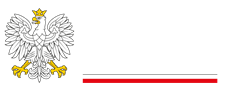 (Dysponent części budżetowej)1						(Miejscowość, data)2Minister Finansów Wniosek o uruchomienie środków na wynagrodzenia osobowe z rezerwy celowej budżetu państwaW związku z art. 154 ust. 1/ust. 63 ustawy z dnia 27 sierpnia 2009 r. o finansach publicznych (Dz. U. z 2022 r. poz. 1634, z późn. zm.), uprzejmie proszę o przeniesienie kwoty 
............................ zł4  z rezerwy celowej (część 83, poz. 8) budżetu państwa na rok ..........5 do części ......-........................................................................... w następujący sposób:w złotych	Słownie złotych:.........................................................................................................Powyższe środki przeznaczone są na sfinansowanie wynagrodzeń osobowych dla pracowników zaangażowanych w realizację projektu pn.: …………………………………………………………….…… w ramach Programu .………………………………………………………………………, dla następującej jednostki realizującej, tj. ……………………………………………………….W załączeniu uzasadnienie wniosku.								…..…..…….…………....................									          	Dysponent części budżetowej							  (podpis elektroniczny dysponenta części                 budżetowej lub osoby upoważnionej)W przypadku wnioskowania o środki w związku z realizacją projektów w ramach Wieloletnich Ram Finansowych 2014-2020 (SOLID2020) oraz Funduszy Europejskich na Migracje, Granice i Bezpieczeństwo na lata 2021-2027 (FEMGiB 2027).Kwota ............................ zł zaakceptowana przez Organ Odpowiedzialny/Instytucję Zarządzającą dla danego Funduszu w dniu.................... (dotyczy: Programu Krajowego Funduszu Azylu, Migracji i Integracji oraz Programu Krajowego Funduszu Bezpieczeństwa Wewnętrznego, z tego: Instrumentu na Rzecz Wsparcia Finansowego Współpracy Policyjnej, Zapobiegania i Zwalczania Przestępczości oraz Zarządzania Kryzysowego oraz Instrumentu na rzecz Wsparcia Finansowego w zakresie Granic Zewnętrznych i Wiz, a także Polskiego Programu Funduszu Azylu, Migracji i Integracji 2021 – 2027, Polskiego Programu Funduszu Bezpieczeństwa Wewnętrznego 2021 – 2027, Polskiego Programu Instrumentu Wsparcia Finansowego na rzecz Zarządzania Granicami i Polityki Wizowej w ramach Funduszu Zintegrowanego Zarządzania Granicami 2021 – 2027).																                ………..…….…………………………………………………………………………………                                                                          Organ Odpowiedzialny/Instytucja Zarządzająca dla danego Funduszu7 (podpis elektroniczny osoby upoważnionej)Warszawa, dnia ………………………UZASADNIENIEWniosek o przyznanie środków na wynagrodzenia z rezerwy celowej budżetu państwa (cz. 83, poz. 8)w ……………… r.1. Podmiot wnioskujący/jednostka realizująca projekt  : .....................................................................................................................2. Nazwa i symbol programu/funduszu: ..............................................................................................................................................3.Tytuł projektu: .................................................................................................................................................................................4. Wartość projektu ogółem …………………………………...………………………………………..……………………………………………………………………………… w  tym:Finansowanie ………………………………………………………….....Współfinansowanie …………………………………………………….5. Termin realizacji projektu: .....................................................6. Data podpisania umowy/porozumienia o dofinansowanie projektu albo inna informacja potwierdzająca przyznanie środków (wraz z informacją o ostatniej zaakceptowanej wersji wniosku o dofinansowanie).............................................................................................................................................................................................................7. Dane dotyczące dysponenta:8. Kalkulacja kosztów:Rozliczenie etatów w ramach wnioskowanych środków:Liczba etatów planowanych do utworzenia (wraz ze wskazaniem terminu zatrudnienia nowych osób): ………………………….Liczba etatów istniejących (ze wskazaniem liczby osób): ………………………….9. Uzasadnienie wniosku (ze wskazaniem pozycji z budżetu projektu wraz z kwotami, których dotyczy wniosek o uruchomienie).……………………………………………………………………………………………………………………………………………………………………………………………………………………………………………………………………………………………………………………………………………………………………………………………………………………………………………………………………………………………………………………………………………………………………………………………………………………………………………………………………………………………………………………………………………………………………………………………………………………………………………..……………….Wnioskowane środki zostaną przeznaczone na: finansowanie wynagrodzeń/dodatków zadaniowych/specjalnych/funkcyjnych* (kwota…………….., liczba finansowanych etatów……..….....),w ramach kosztów bezpośrednich:…………………../w ramach kosztów pośrednich (o ile dotyczy):……………….W przypadku wnioskowania o środki w ramach SOLID2020 lub FEMGiB 2027 należy wypełnić poniższą tabelę:10. Wykorzystanie dotychczas przyznanych środków na wynagrodzenia osobowe w ramach wnioskowanego projektu Środki zaplanowane w budżecie dysponenta na finansowanie wynagrodzeń osobowych (bez pochodnych) na wszystkie programy w części, w ramach której dysponent wnioskuje o środki z rezerwy celowej z podziałem na finansowanie i współfinansowanie oraz aktualne wykorzystanie środków (kwotowo i procentowo), wg poniższej tabeli.Informacja o wykorzystaniu środków w zakresie wynagrodzeń osobowych oraz DWR (par. 401, 402, 403, 404, 405, 406, 407, 479, 480) w ramach poszczególnych programów w części dysponenta wg stanu na dzień …………………………….w złotychOsoby wyznaczone  do kontaktu:Imię i nazwisko:  	..........................................................nr telefonu:		..........................................................e-mail:		..........................................................Sprawdził/a pod względem formalnym i rachunkowym......................................................................................(Imię i nazwisko Głównego Księgowego lub osoby upoważnionej)CzęśćDziałRozdziałParagrafKwotaRAZEMRAZEMRAZEMRAZEMNazwa jednostki organizacyjnejCzęść budżetowaNazwaczęściDziałRozdziałPlanowane przeciętne miesięczne wynagrodzenie w urzędzie  w bieżącym roku w grupie osób, której dotyczy wniosek 
(bez DWR)w zł123456Wskazanie grupy pracowniczej (Status zatrudnienia wg RB-70)Paragraf klasyfikacji budżetowejCałkowita wnioskowana kwotaWnioskowana miesięczna kwota środków na 1 etat (bez pochodnych i bez DWR)Wnioskowany termin zwiększenia (np. od lipca do grudnia)Przewidywana liczba etatów, których wynagrodzenia zostaną sfinansowane w ramach wnioskowanej kwoty (w podziale na planowane do utworzenia i istniejące etaty)Określenie formy wypłaty (np. wynagrodzenie, dodatki zadaniowe, specjalne, funkcyjne)1234567w złotychKoszty Pozycja w budżecie projektu, z której finansowane są wynagrodzeniaNazwa pozycjiKwota wynikająca z budżetu projektu (zgodna z umową lub ostatnią aktualizacją)Kwota zrealizowanaPozostaje do wykorzystaniaKoszty bezpośrednie0Koszty pośrednie0Razem:xx000w złotychLp.Nr decyzjiData wydania decyzjiKwota uruchomionaKwota wykorzystanaKwota niewykorzystana% wykorzystania kwoty przyznanej decyzją1.2.3.4.5.6.  (kol.4-kol.5)7. (kol. 5/kol.4)1.2.3.4.5.…Razem:Wyszczególnienie DYSPONENT (nr części)PROGRAM (należy wpisać odpowiedni program operacyjny)Paragraf trzycyfrowyFinansowanieFinansowanieFinansowanieWspółfinansowanie Współfinansowanie Współfinansowanie Razem finansowanie i współfinansowanieRazem finansowanie i współfinansowanieRazem finansowanie i współfinansowanieRazem finansowanie i współfinansowanieWyszczególnienie DYSPONENT (nr części)PROGRAM (należy wpisać odpowiedni program operacyjny)Paragraf trzycyfrowyPlan na rok … w ramach finansowaniaWykonanie w ramach finansowania% wykonania w ramach finansowaniaPlan na rok … w ramach współfinansowaniaWykonanie w ramach współfinansowania% wykonania w ramach współfinansowaniaPlan na rok … w ramach finansowania i współfinansowania Wykonanie w ramach finansowania i współfinansowania % wykonania w ramach finansowania i współfinansowania12345678910111213Wynagrodzenia osoboweWynagrodzenia osoboweWynagrodzenia osoboweRazem wynagrodzenia osobowe:Razem wynagrodzenia osobowe:Razem wynagrodzenia osobowe:xDWRDWRDWRRazem DWR:Razem DWR:Razem DWR:xRazem wynagrodzenia osobowe i DWR:Razem wynagrodzenia osobowe i DWR:Razem wynagrodzenia osobowe i DWR:x 